                                                                                         ПРОЕКТ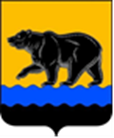 СЧЁТНАЯ ПАЛАТА 
ГОРОДА нЕФТЕЮГАНСКАприкаЗОб утверждении Положения об организации и проведениислужебных проверок в Счётной палате города Нефтеюганска Руководствуясь Федеральным законом от 02.03.2007 № 25-ФЗ 
«О муниципальной службе в Российской Федерации», Законом Ханты-Мансийского автономного округа – Югры от 20.07.2007 № 113-оз 
«Об отдельных вопросах муниципальной службы в Ханты-Мансийском автономном округе - Югре» приказываю:1.Утвердить Положение об организации и проведении служебных проверок в Счётной палате города Нефтеюганска согласно приложению.	2. Заместителю председателя Счётной палаты Хуснуллиной Э.Н. организовать ознакомление муниципальных служащих Счётной палаты 
с настоящим приказом. 3. Опубликовать приказ в газете «!» 
и разместить на официальном сайте органов местного самоуправления города Нефтеюганска в сети Интернет.4.Приказ вступает в силу после его официального опубликования.	5.Контроль за выполнением постановления оставляю за собой.										             С.А. ГичкинаПриложение 
к приказу Счётной палаты города Нефтеюганскаот _________ № ____ - нпПоложениеоб организации и проведении служебных проверок 
в Счётной палате города Нефтеюганска1.Общие положения1.1.Положение об организации и проведении служебных проверок в Счётной палате города Нефтеюганска (далее - Положение) устанавливает основные требования к организации и проведению служебных проверок в отношении работников Счётной палаты города Нефтеюганска (далее - работники).1.2.Служебная проверка проводится по решению председателя Счётной палаты города Нефтеюганска.1.3.Основания для проведения служебной проверки являются:полученная от правоохранительных и иных органов государственной власти, органов местного самоуправления города Нефтеюганска, или их должностных лиц, а также иных юридических и физических лиц информация о фактах несоблюдения работником условий трудового договора, требований должностной инструкции;письменное заявление работника о проведении служебной проверки.1.4.При проведении служебной проверки должны быть полностью объективно и всесторонне установлены:факт неисполнения или ненадлежащего исполнения работником по его вине возложенных на него должностных обязанностей (далее - нарушения);вина работника;причины и условия, способствовавшие неисполнению или ненадлежащему исполнению работником возложенных на него трудовых обязанностей;характер и размер вреда, причиненного работником в результате неисполнения или ненадлежащего исполнения работником возложенных на него трудовых обязанностей;обстоятельства, послужившие основанием для письменного заявления работника о проведении служебной проверки.2.Организация и проведение служебной проверки2.1.Служебную проверку проводит структурное подразделение Счётной палаты (далее - Отдел), на который распоряжением председателя Счётной палаты возложены указанные функции.2.2.Работу Отдела организует его начальник, который несёт ответственность за полноту, объективность и соблюдение сроков проведения служебной проверки.2.3.В течение 5 рабочих дней со дня поступления информации, указанной в пункте 1.3 настоящего Положения, издаётся распоряжение председателя Счётной палаты города Нефтеюганска о проведении служебной проверки.2.4.Распоряжение о проведении служебной проверки должно содержать:фамилию, имя, отчество, должность работника, в отношении которого должна быть проведена служебная проверка;основания для проведения служебной проверки;сроки проведения служебной проверки;указание, при необходимости, о временном отстранении работника от исполнения должностных обязанностей на время проведения служебной проверки с сохранением на этот период заработной платы по замещаемой должности;состав временной Комиссии по проведению служебной проверки.2.5.Служебная проверка должна быть завершена не позднее чем через месяц со дня издания распоряжения о её проведении. В указанный срок не включается время временной нетрудоспособности или нахождения в отпуске работника, в отношении которого проводится служебная проверка.2.6.Работник, в отношении которого проводится служебная проверка, может быть временно отстранен от исполнения должностных обязанностей на срок проведения служебной проверки с сохранением на этот период заработной платы.2.7.В ходе служебной проверки от работника истребуются письменные объяснения о проверяемых обстоятельствах. Если по истечение двух рабочих дней указанное объяснение работником не предоставлено, составляется соответствующий акт.Акт подписывается лицом, составившим его, и двумя работниками, которые присутствовали при отказе от письменных объяснений работником, в отношении которого составлен акт.Непредоставление работником объяснений не является препятствием для проведения служебной проверки, составления заключения по результатам проведённой служебной проверки (далее - заключение), применения дисциплинарного взыскания или иных мер, предусмотренных законодательством Российской Федерации и муниципальными правовыми актами города Нефтеюганска.2.8.Работник, в отношении которого проводится служебная проверка, имеет право:давать письменные объяснения с изложением своего мнения по фактам, послужившим проведению служебной проверки, заявлять о доказательствах по существу своих объяснений;требовать приобщения к материалам служебной проверки предъявляемых им документов;обжаловать решения, действия (бездействие) должностных лиц при проведении служебной проверки;ознакомиться по окончании служебной проверки с заключением и другими материалами служебной проверки в части, его касающейся, если это не противоречит требованиям соблюдения государственной и иной охраняемой законодательством Российской Федерации тайны.2.9.При проведении служебной проверки начальник Отдела обязан:соблюдать права работника, в отношении которого проводится служебная проверка, и иных лиц, принимающих участие в служебной проверке;соблюдать сроки и обеспечивать объективность проведения служебной проверки.3.Оформление результатов служебной проверки3.1.Результаты служебной проверки оформляются заключением.3.2.В заключении должны быть указаны:основания для проведения служебной проверки;реквизиты распоряжения председателя Счётной палаты города о проведении служебной проверки;сроки проведения служебной проверки;должность, фамилия, инициалы должностного лица, подготовившего заключение;сведения о работнике, в отношении которого проводилась служебная проверка (должность, фамилия, имя и отчество, период работы в Счётной палате города Нефтеюганска, в том числе по занимаемой должности в период проведения служебной проверки);факты и обстоятельства, установленные по результатам служебной проверки;отношение работника к фактам и обстоятельствам, послужившим проведению служебной проверки согласно его письменного объяснения;характер и размер вреда, причинённого работником (в случае установления факта неисполнения или ненадлежащего исполнения работником возложенных на него трудовых обязанностей);предложения о применении или неприменении к работнику дисциплинарного взыскания или иных мер, предусмотренных законодательством Российской Федерации и муниципальными правовыми актами города Нефтеюганска.3.3.Заключение подготавливается начальником Отдела и подписывается начальником Отдела и всеми членами Комиссии.3.4.Работник, в отношении которого проводилась служебная проверка ознакамливается с заключением и другими материалами служебной проверки, в части его касающейся. Копия заключения приобщается к личному делу муниципального служащего. 3.5.Заключение в день его подписания направляется председателю Счётной палаты для принятия соответствующего решения.3.6.По решению председателя Счётной палаты заключение и материалы служебной проверки могут быть направлены в правоохранительные органы (если присутствуют признаки состава правонарушения, за совершение которых предусмотрена административная или уголовная ответственность).3.7.Материалы служебной проверки формируются в дело о проведении служебной проверки, к которому приобщаются:документы (или их копии), послужившие основанием для назначения служебной проверки;копия распоряжения председателя Счётной палаты Нефтеюганска о назначении служебной проверки;письменные объяснения работника, в отношении которого проводилась служебная проверка;заключение по результатам служебной проверки;копия распоряжения председателя Счётной палаты города Нефтеюганска о применении мер дисциплинарного взыскания (в случае принятия такого решения) или иных мер, предусмотренных законодательством Российской Федерации и муниципальными правовыми актами города Нефтеюганска;иные документы, имеющие отношение к проведению служебной проверки.3.8.Материалы служебной проверки нумеруются, прошнуровываются, составляется опись, которая подписывается председателем Комиссии.3.10.Материалы служебных проверок хранятся в Счётной палате города Нефтеюганска в течение пяти лет с последующей передачей на архивное хранение.«___» ___________№ ____-нп